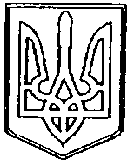 У К Р А Ї Н АЧОРТКІВСЬКА    МІСЬКА    РАДАВИКОНАВЧИЙ КОМІТЕТР І Ш Е Н Н Явід 10 травня  2017 року                                  № 171Про надання дозволу на продовження використання  озвучення  фестивалюЄпархіальному управлінню Бучацької Єпархії Української Греко-Католицької церквиРозглянувши клопотання  Єпархіального управління Бучацької Єпархії від 03.05.2017 року № 44/17, керуючись ст. 27,40 Закону України ”Про місцеве самоврядування в Україні”, виконавчий комітет міської радиВИРІШИВ:1.Надати дозвіл на продовження використання озвучення фестивалю 20 травня 2017 року до 24 години  під час проведення  Єпархіального з’їзду молоді на території Кафедрального Собору Верховних апостолів Петра і Павла Єпархіальному управлінню Бучацької Єпархії, Української Греко-Католицької церкви.2.Копію рішення направити у відділ культури, туризму, національностей та релігії міської ради, Єпархіальному управлінню Бучацької Єпархії.3.Контроль за виконанням даного рішення покласти на заступника  
 міського голови  з питань діяльності виконавчих органів Тимофія Р.М.Міський голова                                                                Володимир ШМАТЬКО